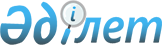 О внесении изменений в некоторые распоряжения Президента Республики КазахстанРаспоряжение Президента Республики Казахстан от 9 февраля 2007 года N 99

Подлежит опубликованию   

в Собрании актов      

Президента и Правительства 

Республики Казахстан    

(выписка)                Внести следующие изменения: 

      1) в  распоряжение Президента Республики Казахстан от 3 ноября 1999 года N 88 "О Комиссии по высшим воинским и иным званиям, классным чинам": 

      в пункте 5 главы 4 Положения о Комиссии по высшим воинским и иным званиям, классным чинам, утвержденного названным распоряжением, слова "Государственно-правовым отделом" заменить словами "Отделом по вопросам правоохранительной и судебной систем"; 

      2) в  распоряжение Президента Республики Казахстан от 18 апреля 2002 года N 323 "Об утверждении состава Комиссии по высшим воинским и иным званиям, классным чинам" (САПП Республики Казахстан, 2004 г., N 51, ст. 671; 2005 г., N 50, ст. 638): 

      ввести в состав Комиссии по высшим воинским и иным званиям, классным чинам, утвержденной названным распоряжением: 

      Жумабекова Оналсына Исламовича - заместителя Руководителя Администрации Президента Республики Казахстан, председателем, 

      Баймаганбетова Серика Нуртаевича - заведующего Отделом по вопросам правоохранительной и судебной систем Администрации Президента Республики Казахстан, 

      Орынбаева Ербола Турмахановича - Руководителя Канцелярии Премьер-Министра Республики Казахстан; 

      вывести из состава указанной Комиссии: Имашева Б.М., Абулхатаева М.К., Тлеубердина А.А.        Президент 

Республики Казахстан 
					© 2012. РГП на ПХВ «Институт законодательства и правовой информации Республики Казахстан» Министерства юстиции Республики Казахстан
				